Lycée, classe de seconde, géographie : travail sur 5 séances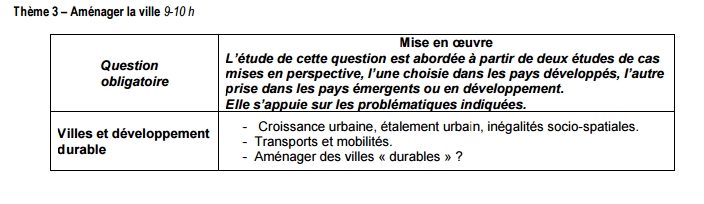 L’étude de cas porte sur une ville de pays développée et une ville de pays en développement dans le cadre d’une analyse comparative. La ville de pays en développement est Mexico est a été étudiée au préalable à l’aide d’un dossier documentaire et de questions ainsi que d’un croquis de synthèse simplifié. Les élèves ont donc déjà acquis une partie du vocabulaire et des notions de géographie urbaine qu’il faudra réinvestir.  La ville de pays développé est donc Bordeaux. C’est un travail par groupe de 3 ou 4 élèves. La consigne donnée aux élèves est la suivante : Vous êtes géographe spécialiste des questions urbaines. Un journaliste vous demande de répondre à une interview à distance.  Il vous a donc transmis les questions pour préparer vos réponses et lui envoyer votre enregistrement.Question 1 : Quelle a été la croissance de la ville de Bordeaux ces dernières années ? Question 2 : La ville de Bordeaux est-elle marquée par des inégalités socio-spatiales ? Question 3 : Quelles sont les particularités du réseau de transport bordelais ? Question 4 : Quels sont quelques-uns des projets et des réalisations qui permettent à la ville de s’afficher comme Ville durable dans son projet « Bordeaux 2030 » ? Vous devrez donc enregistrer oralement vos réponses à l’aide de vos propres appareils de téléphonie en mode dictaphone et envoyer le fichier son à l’adresse mail indiquée. NB : on peut complexifier le compte-rendu et prolonger le travail dans le cadre d’un AP par exemple : faire en sorte de créer un fichier diapo ou vidéo à l’aide des images capturées par les élèves pendant la recherche et « coller » le fichier son en commentaire. Pour préparer ce travail vous devez suivre les étapes suivantes et conserver votre dossier de recherche précieusement Deux variantes possibles selon les moyens à disposition (imprimante ou non) ou selon le choix de compte-rendu final (diaporama ou autre) dans un dossier numérique à créer sur votre posteou en imprimant les éléments pour les placer dans votre cahier. ETAPE 1 : sélection des informations : Comme vous êtes un géographe sérieux et reconnu vous devez vous assurer que vos données sont fiables et actualisées. Vous devez avoir des réponses qui comportent des données précises : chiffres, statistiques, localisations, cartographie, visite sur le terrain etc…..Vous devez donc d’abord réfléchir à votre sélection d’informations.Pour cela voici les résultats de recherche sur deux moteurs de recherche différents (voir ci-dessous) : commentez ces recherches : 1-Quels sites pensez-vous éliminer automatiquement ? indiquez-les en rouge et expliquez les raisons de votre mise à l’écart.  2-Quels sites semblent les plus fiables ? surlignez-les en vert et indiquer les raisons de votre choix.  Vérification des élèves sur poste : possibilité de modifier leurs choix si besoin ou confirmation puis reprise avec l’enseignant Deuxième aspect de la recherche d’informations : travail sur l’éco-quartier Ginko : Pour décrire ce quartier tel qu’il est aujourd’hui il faut le visualiser : commencez par chercher des images du quartier sur le moteur de recherche Google Images : vous pouvez cliquer sur ces images et vous devez en sélectionner une que vous placez dans votre dossier [numérique ou imprimée selon les disponibilités de la salle info ou le compte-rendu final choisi] : - Selon quels critères avez-vous choisi ?- Quels problèmes posaient les images éliminées ? Pour décrire ce quartier, l’idéal est de se rendre sur place. Dans notre cas, cette visite sera virtuelle : à partir de Google maps faites le tour du quartier, utilisez les street view, les images photo-sphère, critiquez-la encore les données obtenues : sont-elles toutes fiables ? actualisées ?  Une fois le recul citrique pris sur les données : relevez les éléments caractéristiques de cet éco- quartier. Capacités et méthodes travaillées : MAITRISER DES OUTILS ET DES METHODES SPECIFIQUES :UTILISER LES TIC MAITRISER DES METHODES DE TRAVAIL PERSONNELLES : -développer son expression personnelle et son sens critique :  utiliser de manière critique les moteurs de recherche et les ressources en ligne Plus-value du numérique : -accès à une information rapide, précise, fiable à condition de savoir l’identifier et la critiquer Etape 2 : traitement des informations Sur le SIG : http://sig.ville.gouv.fr/zone/33063 Utilisez l’onglet Tableaux et la Cartographie dynamique pour :-constater et évaluer la croissance de la ville : relevez les éléments qui vous semblent pertinents -constater les inégalités socio-spatiales : choisissez les critères qui vous paraissent pertinents, choisissez l’échelle ou les échelles qui vous paraissent pertinentes pour étudier cette composante de la ville de Bordeaux. Placez-les dans votre dossier numérique (utilisation de l’outil de capture d’image ! ou Imprimez-vous des cartes (trois maximum) qui vous permettent de conserver des données précises pour répondre à la question 2 du journaliste. -relevez des éléments sur les transports : vous avez le droit d’imprimer une seule carte ou de la placer dans votre dossier numérique, choisissez le critère et l’échelle la plus pertinente pour décrire le système de transport. Puis Google maps : -Grâce aux données trouvées sur le SIG vérifiez certains aspects des inégalités socio-spatiales en visitant virtuellement certains quartiers et en décrivant l’architecture, les bâtiments etc… Choisissez deux images à imprimer qui vous paraissent pertinentes et justifiez votre choix. (Ne privilégiez pas que les aspects thématiques, n’oubliez pas les aspects critiques des sources dans vos critères de choix)-Répertoriez grâce à Google maps les systèmes de transport de Bordeaux qui rendent la ville accessible et multimodale. Choisissez un lieu spécifique qui symbolise bien cette situation : ou bien un extrait de carte ou bien une image streetview. (Attention la encore vérifiez l’actualisation de vos données !)  -Enfin observez tout ce qui se trouve le long des quais de Bordeaux et indiquez en quoi l’aménagement de cet espace répond aux critères de développement durable : développement économique, sociale et écologique. Capacités et méthodes travaillées : MAITRISER DES REPERES CHRONOLOGIQUES ET SPATIAUX CHANGER LES ECHELLES ET METTRE EN RELATION : -Repérer un lieu sur des échelles ou des systèmes de projection différents MAITRISER DES OUTILS ET DES METHODES SPECIFIQUES : EXPLOITER ET CONFRONTER DES INFORMATIONS -prélever, hiérarchiser et confronter des informations -critiquer des documents ORGANISER ET SYNTHETISER DES INFORMATIONS : réaliser des cartes, schémas et croquis cartographiqueUTILISER LES TIC Plus-value du numérique : -visite virtuelle en 3D : rendu proche du réel - observations de cartographie dynamique, d’images satellitales  qui permettent de  changer rapidement d’échelles et de développer les qualités d’observations, d’analyse géographique, -immédiateté de la création cartographique selon les critères et qualité visuelle du compte-rendu -Possibilité de se tromper et de recommencer très rapide : droit à l’erreur facilité ETAPE 3 : enregistrez vos réponses à l’aide de toutes les données trouvées et envoyez votre fichier à l’adresse mail prévue.   On peut imposer que certains termes géographiques apparaissent dans l’oral : inégalités socio-spatiales, accessibilité, mobilité, système multimodal, éco-quartier, … Capacités et méthodes travaillées : MAITRISER DES OUTILS ET DES METHODES SPECIFIQUES :ORGANISER ET SYNTHETISER des informations : -décrire et mettre en récit une situation géographique -Présenter à l’oral un exposé construit et argumenté en utilisant le vocabulaire géographique spécifique MAITRISER DES METHODES DE TRAVAIL PERSONNELLES : -développer son expression personnelle : développer un discours oral construit -préparer et organiser son travail de manière autonome : prendre part à une production collective Plus-value du numérique : -responsabilisation et autonomie réelle des élèves qui doivent apprendre à utiliser leur propre matériel, découvrir des fonctionnalités nouvelles pas toujours exploitées et assurer la sauvegarde et l’envoie de leur fichier. Utilisation de l’outil numérique dans le cadre scolaire et avec une pertinence pédagogique. -possibilité de s’exprimer à l’oral sans passer devant toute la classe : facilite la prise de parole et l’expression de chacun, mise en confiance -possibilité de se tromper, de mettre pause, d’effacer et de recommencer très rapide : droit à l’erreur facilité et moins culpabilisant -résultat moins chronophage pour l’enseignant qui peut évaluer tous les oraux a posteriori sans avoir à faire passer tous les élèves en temps réel en classe 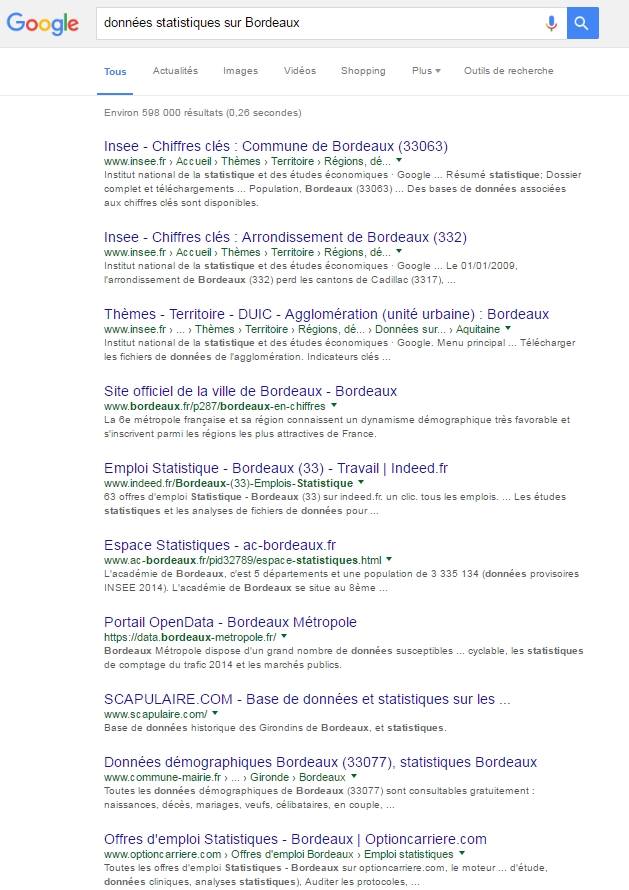 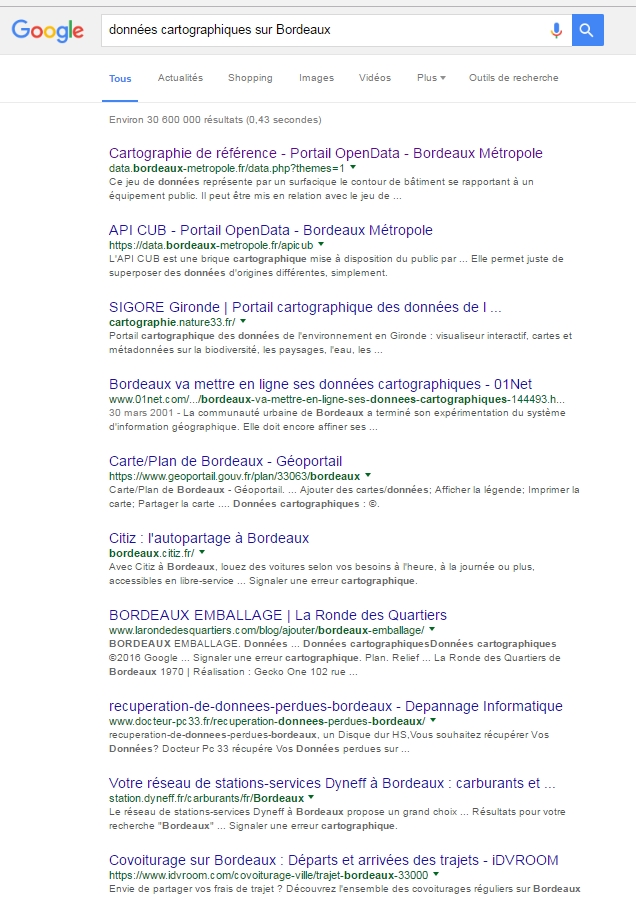 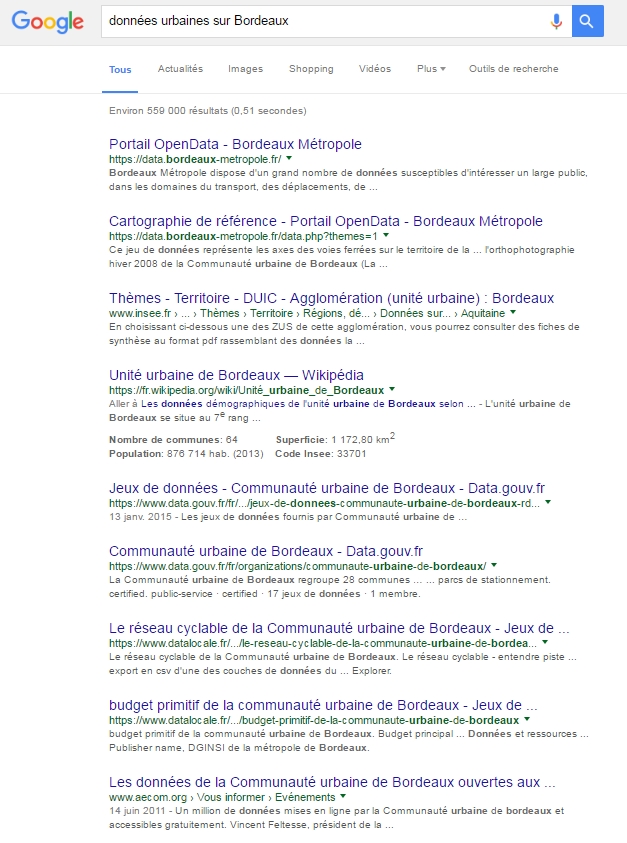 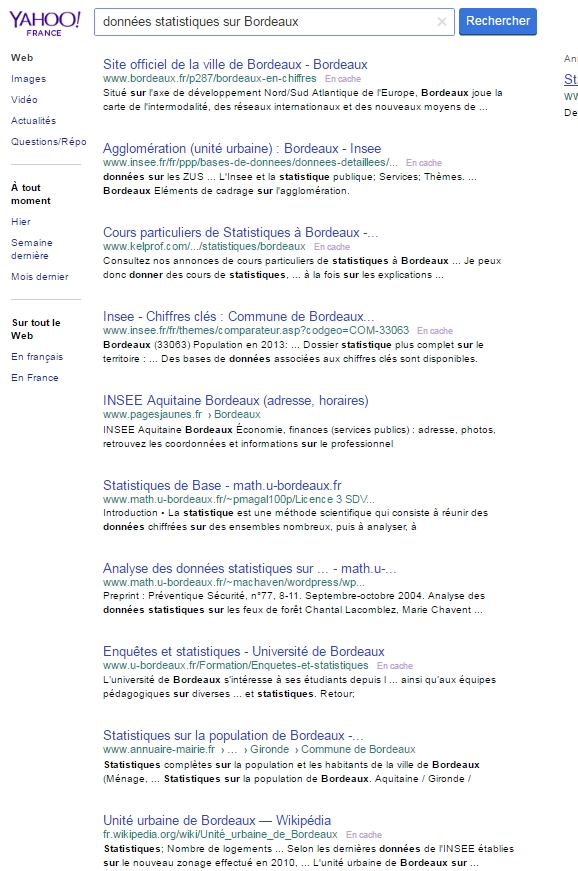 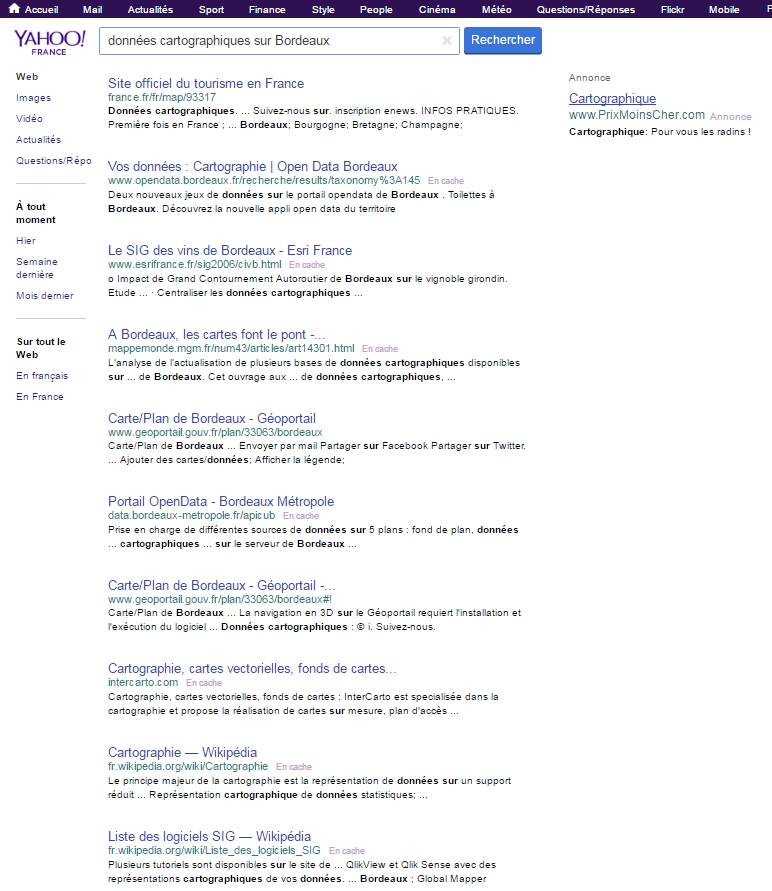 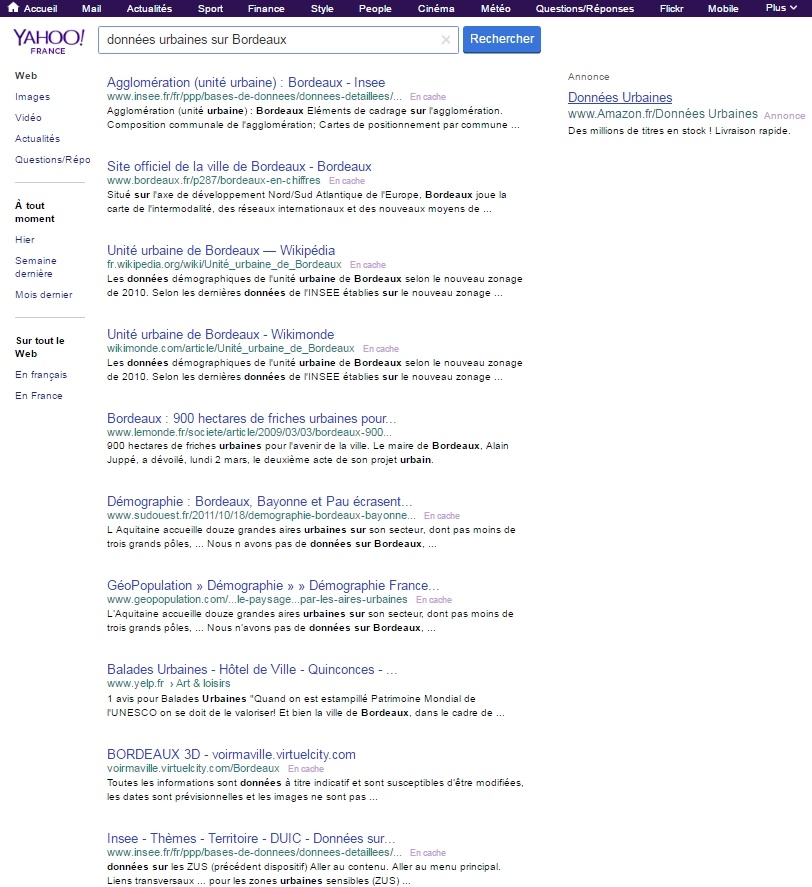 